Table S9. PDB ligands supporting the benzamide prediction for DAPK1Benzamide substructure is shown in pink.Ligand IDChemical Structure# PDB Occurrence Ligand IDChemical Structure# PDB Occurrence 0CE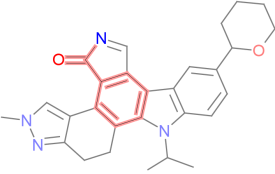 1SKE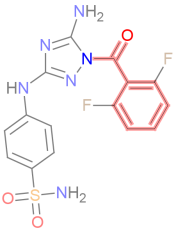 1609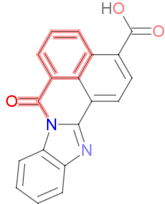 1STU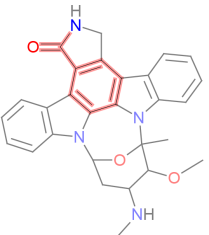 46KSA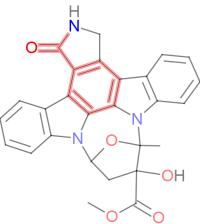 3